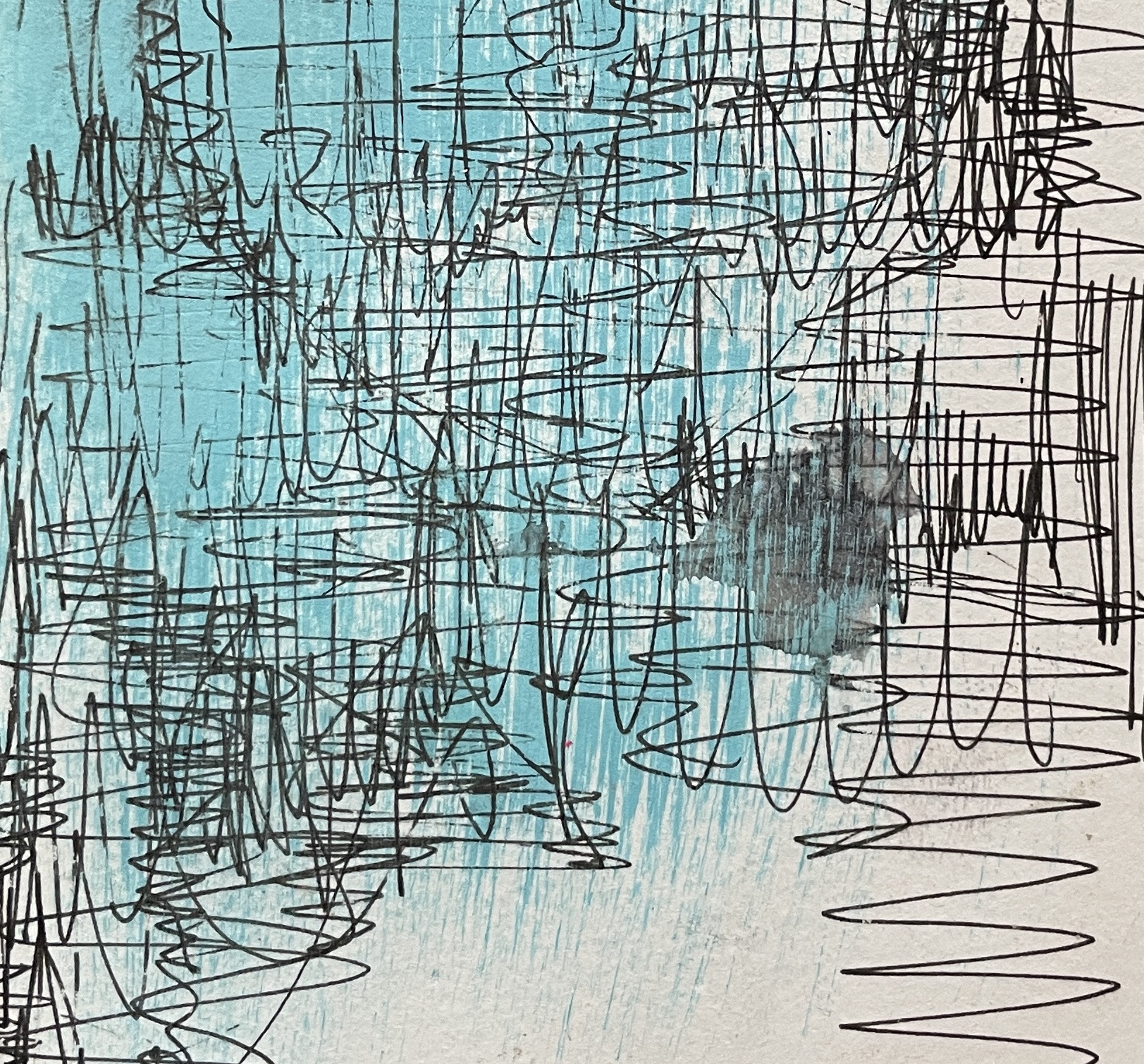 Toepassing Algemene VoorwaardenDeze Algemene Voorwaarden zijn van toepassing op de dienstverlening van Henriette van der Does, Kunstzinnig Therapeute & Coach (MA), hierna te noemen ‘therapeute’.BeroepscodeHenriette is momenteel ingeschreven bij de HCPC en BAAT (beroepsverenigingen in de UK) in afwachting van haar registratie bij de FVB. Zij is gehouden aan de beroepscode van de HCPC (hcpc-uk.org).DuurNa een (kosteloos) kennismakingsgesprek worden er afspraken gemaakt voor een behandelplan. Dit plan wordt regelmatig geëvalueerd en aangepast indien nodig. De duur van de behandeling kan kort, middel of lange termijn zijn, afhankelijk van de klacht.Therapie wordt onmiddellijk beëindigd in het geval dat een cliënt fysiek gewelddadig is, de therapeute bedreigt of eigendommen beschadigt.Therapie kan vroegtijdig beëindigd worden door zowel de cliënt als de therapeute, met opgaaf van reden.GeheimhoudingAlle sessies zijn strikt vertrouwelijk, inclusief het gemaakte kunstwerk*.* Uitzonderlijke omstandigheden :De vertrouwelijkheid zal onvermijdelijk in het gedrang komen als de therapeute door een rechtbank gedwongen wordt informatie te verstrekken, of wanneer de informatie van een zodanige ernst is dat de vertrouwelijkheid niet kan worden gehandhaafd; dat wil zeggen aanhoudende fraude of misdaad of wanneer er een risico bestaat op ernstig lichamelijk letsel bij anderen. In het geval dat de therapeute zich zorgen maakt over haar cliënt of de mensen om hen heen, is het haar verantwoordelijkheid om dit aan de bevoegde autoriteiten te melden.In het geval dat een van de bovenstaande punten zich voordoet, zal ik redelijke inspanningen leveren om de client eerst te informeren als er iets aan een derde moet worden bekendgemaakt.De contactgegevens worden bewaard tijdens t werk en verwijderd wanneer we ons werk hebben voltooid, incl. e-mailadres, telefoonnummer enz. Er wordt een aanwezigheidsregistratie bijgehouden, apart van uw gegevens, die gedurende 5 jaar zal worden bewaard in overeenstemming met de wettelijke richtlijnen. Eventuele werkaantekeningen blijven exclusief voor inzage door de therapeute.KunstwerkDe kunstwerken die tijdens de sessies worden gemaakt, worden veilig bewaard in een persoonlijke map in de ruimte voor beeldende therapie. Aan het einde van de therapie is het de cliënt die beslist wat er met de kunstwerken gebeurt. Tijdens de therapie kunnen foto's van het kunstwerk worden gebruikt voor supervisie. Op de foto's wordt het kunstwerk strikt anoniem gemaakt en alleen gebruikt voor referentie en discussie in een vertrouwelijke setting.Als er bezwaar is tegen dit gebruik van het kunstwerk, is dit bespreekbaar.VergoedingenPer sessie van 50 minuten wordt € 75,- in rekening gebracht. Dit is inclusief gebruik van de aanwezige materialen en BTW.Als de cliënt te laat komt voor de afspraak, moeten we nog steeds op het afgesproken uur eindigen.Er wordt maandelijks (per email) een rekening gestuurd die vooraf betaalbaar is per bankoverschrijving. De tarieven worden jaarlijks in januari herzien.Voor geannuleerde sessies is een volledige vergoeding verschuldigd, behalve voor de vooraf afgesproken sessies met betrekking tot vakanties. Vakanties worden tijdig doorgegeven door zowel de therapeute als de cliënt.Bij eventuele afzeggingen zal er worden gekeken naar een alternatieve datum of kortste termijn.De therapeute houdt zich t recht voor afspraken af te zeggen in geval van ziekte, arbeidsongeschiktheid, sterfgeval of ernstige ziekte van iemand in haar omgeving waardoor ze t werk niet naar behoren kan uitvoeren. De therapeute heeft een verplichting om naar alternatieven te zoeken, maar kan ook besluiten, indien dit nodig is, de therapie te beëindigen.KlachtenEventuele klachten over de therapie dienen in eerste instantie met de therapeute zelf besproken te worden. Komen partijen er samen niet uit dan kan de cliënt of de ouders/verzorgers van de cliënt zich beroepen op de klachten procedure bij de HCPC (later zal dit FVB worden).Ik heb bovenstaande opmerkingen gelezen en zal met de therapeute bespreken als er iets niet duidelijk is.Ondertekend 	___________________________________________Naam 		___________________________________________Datum 		___________________________________________Betalingen via overmaking tnvHenriette HS van der DoesNL98 RABO 01508394 99